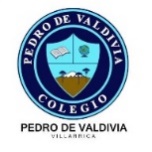 Colegio Pedro de ValdiviaAsignatura: ReligiónProfesor: Bárbara PonceCurso: 7°PARÁBOLA DEL REDIL RELIGIÓN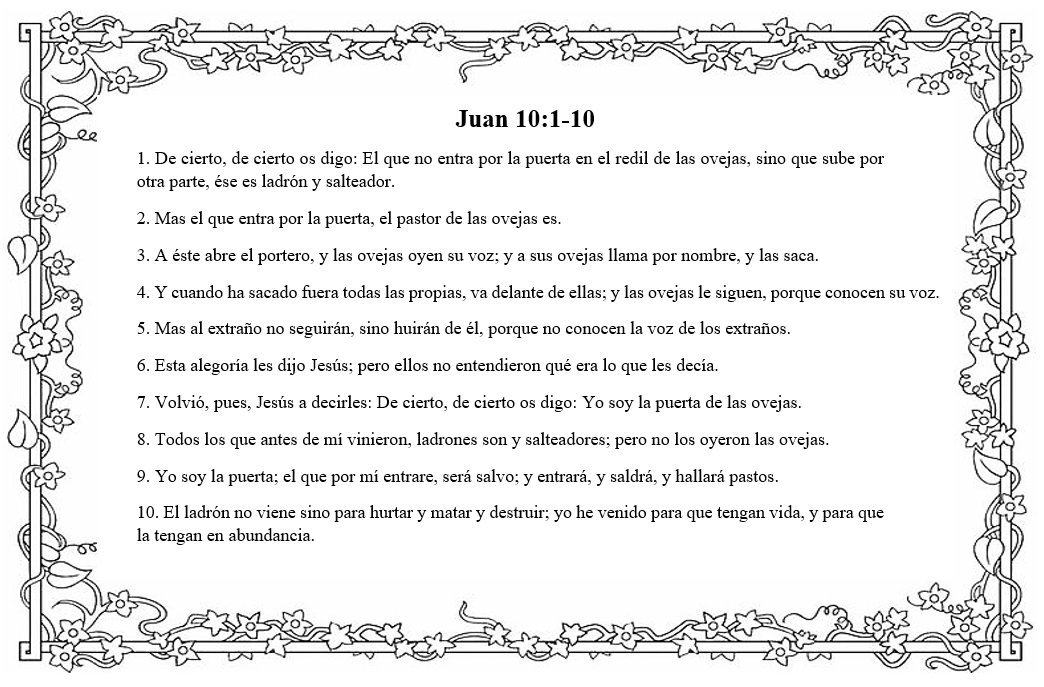 A partir del pasaje bíblico anterior realiza las siguientes actividades.1-. Completa este texto rellenando los espacios con las palabras del recuadro.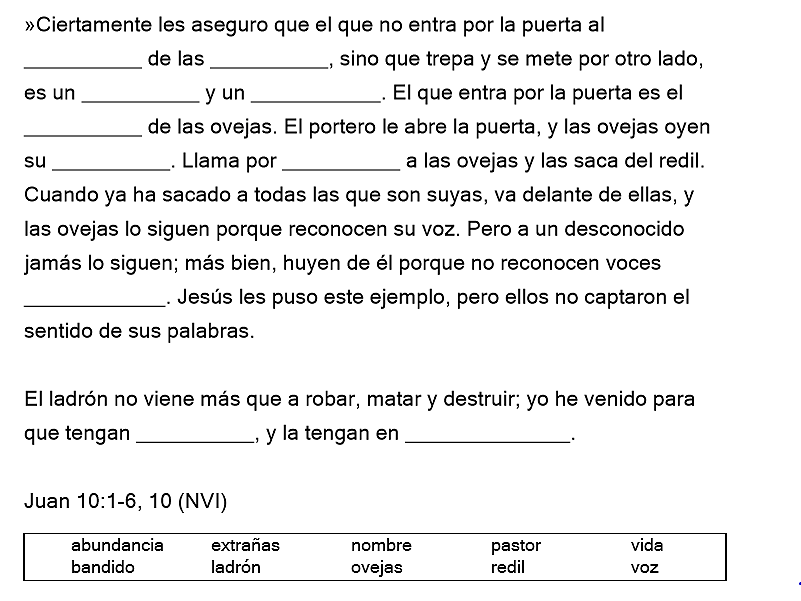 2-. Busca las siguientes palabras en la sopa de letras.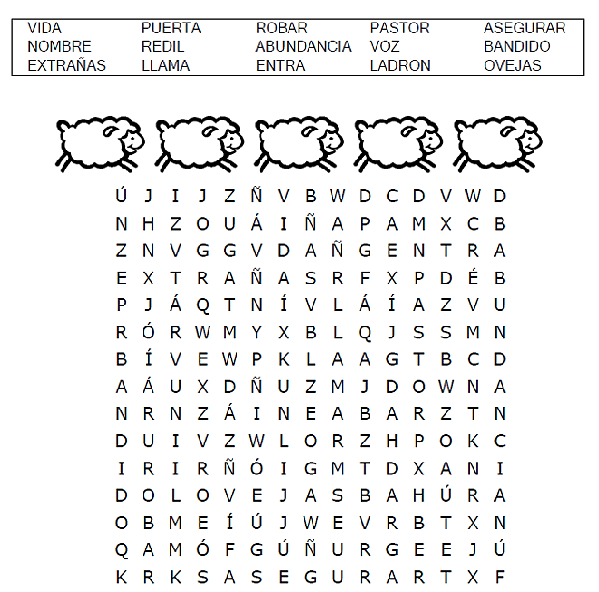 NOMBRE:CURSO:7° BásicoFECHA 04/05/2020 - 07/05/202004/05/2020 - 07/05/2020       OBJETIVO DE APRENDIZAJE (UNIDAD)Conocer y comprender parábola del redil. (Juan 10:1-10)       OBJETIVO DE APRENDIZAJE (UNIDAD)Conocer y comprender parábola del redil. (Juan 10:1-10)HABILIDADES DEL O.AHABILIDADES DEL O.AHABILIDADES DE LA GUIA       OBJETIVO DE APRENDIZAJE (UNIDAD)Conocer y comprender parábola del redil. (Juan 10:1-10)       OBJETIVO DE APRENDIZAJE (UNIDAD)Conocer y comprender parábola del redil. (Juan 10:1-10)CONOCER LA PARÁBOLA DEL REDIL.CONOCER LA PARÁBOLA DEL REDIL.x       OBJETIVO DE APRENDIZAJE (UNIDAD)Conocer y comprender parábola del redil. (Juan 10:1-10)       OBJETIVO DE APRENDIZAJE (UNIDAD)Conocer y comprender parábola del redil. (Juan 10:1-10)APLICAR LO APRENDIDO.APLICAR LO APRENDIDO.x